Eu, ______________________________________________________________, portador do documento de identidade nº ________________________ e do CPF nº ______________________________, inscrito no Processo Seletivo ____________________________, da Universidade Federal de São João del-Rei - UFSJ, para ingresso no curso de Pós-graduação em ___________________________________________________, concorrendo ao seguinte tipo de vaga reservada, nos termos Resolução No 025/CONSU/UFSJ, de 19/09/2022, que instituiu a política de ações afirmativas nas pós-graduações stricto sensu da UFSJ:Declaro que me considero negro (preto/pardo) devido à(às) seguinte(s) opções que, em minha concepção, me levam a pertencer ao público-alvo da política pública definida na Lei 12.711/2012:(   ) à cor da minha pele(   ) ao formato de meu nariz(   ) ao formato de meu lábios(   ) ao tipo de meu cabelo(   ) ao conjunto das minhas características fenotípicas*(   ) Outro:_____________________________________________________________________________________________________________________________________________________________________________*Características físicas observáveis que o enquadram dentro de um grupo específico (negro).___________________________________________, ______ de _________________________ de ________._________________________________________________________________Assinatura do Candidato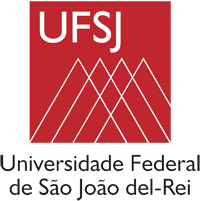 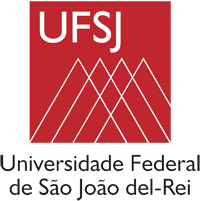 UNIVERSIDADE FEDERAL DE SÃO JOÃO DEL-REI      Resolução No 025/CONSU/UFSJ, de 19/09/2022, que instituiu a política de ações afirmativas nas pós-graduações stricto sensu da UFSJ.COMISSÃO DE HETEROIDENTIFICAÇÃO DA UFSJTERMO DE AUTOIDENTIFICAÇÃO(    ) Preto(    ) Pardo